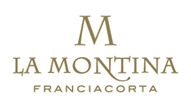 “A San Valentino, dillo con Franciacorta”Idee regalo dedicate al giorno più romantico dell’anno14 febbraio 2021, come ogni anno puntuale, incurante di pandemie e restrizioni, arriva la festa degli innamorati. Di questi tempi duri, che ancor più hanno dimostrato l’importanza degli affetti, cosa fare per rendere speciale questo giorno?Se lo sono chiesti anche a La Montina, storica cantina produttrice di vino Franciacorta in provincia di Brescia.“Da diverso tempo diamo ai nostri clienti la possibilità di personalizzare le bottiglie preferite incidendo la propria dedica sul vetro. È un’idea molto apprezzata perché lascia la libertà di rendere unico ogni pezzo, che è inciso con tecnica laser da esperte mani artigiane" spiega Jessica Giovanessi, responsabile comunicazione La Montina.In occasione di San Valentino arriva però una novità, che aggiunge un pizzico di colore alla realizzazione delle bottiglie. Insieme al suo artigiano di fiducia, La Montina ha studiato due grafiche a tema, che non solo saranno incise sul vetro, ma saranno anche dipinte a mano.Due disegni dallo stile diverso, che potranno essere riprodotti su bottiglie di vari formati e tipologie. Inoltre, chi sceglierà queste bottiglie come dono, potrà decidere di racchiuderle in diverse confezioni, corredate ad esempio di calici da degustazione e altri accessori per il vino.L’intera gamma di Franciacorta e idee regalo La Montina è disponibile sia per l’acquisto in negozio fisico - presso l’enoteca aziendale di Via Baiana 17 a Monticelli Brusati (BS) - che online su www.lamontina.com.E per chi preferisse regalare un’esperienza da vivere insieme al proprio innamorato? "Nessun problema - spiega Jessica Giovanessi - Data la situazione incerta tra chiusure e zone di vario colore, dalla cantina abbiamo deciso di rendere disponibili dei buoni regalo a data aperta. Questo significa che sarà possibile donare una visita guidata in cantina con degustazione, da svolgere non appena sarà possibile farlo, senza preoccuparsi della scadenza. I buoni si possono acquistare sia presso la nostra enoteca, che online, direttamente dal nostro sito www.lamontina.com”. Info:  - Tel. 030 653278 - info@lamontina.it - www.lamontina.com  Le Tenute La Montina di Monticelli Brusati sono fra le aziende storiche della Franciacorta. Le vigne aziendali sviluppano su di una superficie vitata di circa , dislocati in 7 Comuni della Franciacorta. Vigneti, con giacitura preminentemente collinare, impiantati su terreni calcarei e limo-argillosi con una resa circa di 100 quintali per ettaro con densità di 5.400/7.000 ceppi per ettaro. La cantina si estende per  sotterranei, il che garantisce tutto l’anno la minore escursione termica possibile (attorno ai 13°- 16°) e condizione ottimale per la giusta maturazione dei Franciacorta. La produzione media è di 380.000 bottiglie annue. Distributore nazionale La Montina: RINALDI 1957 SPA www.rinaldi.bizUfficio Stampa •  – Jessica Giovanessi - Tel. 030 653278 - comunicazione@lamontina.com • Agorà di Marina Tagliaferri - Tel. 0481 62385 - agora@studio-agora.it - www.studio-agora.it 